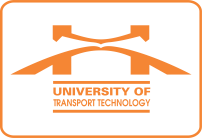 Ngày, thángThời gianĐịa điểm - Nội dungChủ trìThứ Hai/Sáng0h00Nội dung: Thành phần: Địa điểm: ..........Thứ Hai/ChiềuThứ Ba/SángThứ Ba/ChiềuThứ Tư/SángThứ Tư/ChiềuThứ Năm/SángThứ Năm/ChiềuThứ Sáu/SángThứ Sáu/ChiềuThứ Bảy/SángThứ Bảy/ChiềuChủ nhật/SángChủ nhật/Chiều